Mitosis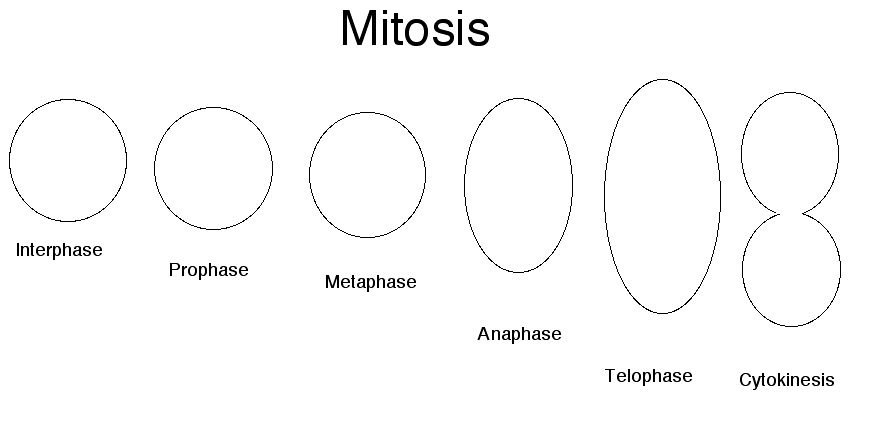 Meiosis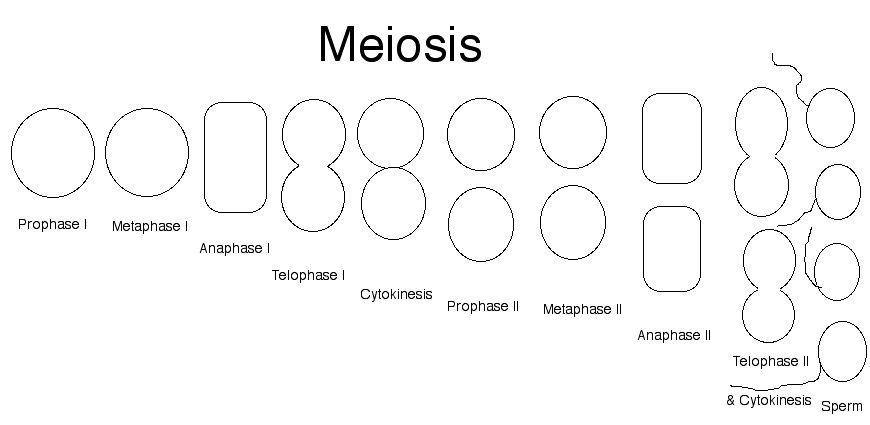 Asexual ReproductionSexual ReproductionBuddingDrawing/DescriptionRegenerationDrawing/DescriptionVegetative PropagationDrawing/DescriptionBinary FissionDrawing/DescriptionSporulationDrawing/DescriptionCrossing OverDrawing/DescriptionRandom AssortmentDrawing/DescriptionGene MutationDrawing/DescriptionNondisjunctionDrawing/DescriptionFertilizationDrawing/Description